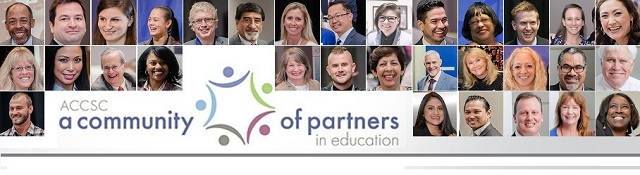 


ACCSC 2024 Commitment to Student SuccessThe ACCSC Commitment to Student Success Award recognizes an ACCSC-accredited school that has demonstrated a sustained commitment to and proactively advances student success at a school, considering:  Innovative programs and initiatives that support student success and the school’s mission beyond the curriculum;Strategic plans that encourage and achieve completion, with measurable and demonstrated student achievement; Significant and positive contributions of the school to the students’ educational experience;Partnerships within the employer community that support the curriculum and create opportunities for graduates;The commitment of a school to its students; and Stories that demonstrate how the school has specifically impacted current and former students.Nomination Requirements:In order to nominate your school for the award, submit this application and supplemental information as one continuous PDF document to events@accsc.org on or before the submission deadline; all information must be completed and nomination criteria met in order to be considered. The Awards Committee will review all nominations following the nomination period. All nominees will be notified by mid-August with the Awards Committee’s decision.Eligibility:The school is currently accredited and not operating under a Warning or Probation order.The school is current with submission of all required reports and fees to the Commission.RecognitionACCSC will cover the travel expenses for one (1) representative from the winning school to attend the awards ceremony during the Professional Development Conference (PDC) on September 25 – 27, 2024, including roundtrip airfare to Long Beach, California; meals; and accommodations for two (2) nights at the host hotel of the PDC. The school selected for the award will be formally recognized during the PDC and is requested to submit photographs for incorporation into various presentations at the conference as well as ACCSC's website.Nominated ByProvide the information below for the individual at the school completing the nomination. Nomination Contact Person	     Nomination Contact E-mail	     Nomination Contact Phone	     	I understand that this award is to honor an entire school, not an individual. About the NomineePlease provide the required information below for the school you are nominating.School Name	     School City and State		     ACCSC School Number	     

By checking the boxes below, I attest to the following statements:	This school is not operating under a Warning or Probation Order	This school is current in all fees due to ACCSC, including sustaining and any extension or late fees.	This school is current in the submission of the most recent ACCSC Annual Report and financial statements.
Has this school won an ACCSC award in the last 10 years?	Yes (this does not make the nominee ineligible; however, the Awards Committee may take it into consideration)	NoNomination NarrativeProvide a detailed description of the school’s programs and initiatives that support student success and explain how these contribute to the school’s mission. Examples may include career and student services offerings, program activities, special resources for students, etc.Provide the school’s strategic plan specific to encouraging and achieving program completion.Describe significant and positive contributions that the school provides to the educational experience of the student body. Provide specific examples that demonstrate the effects on student success.Describe how the school creates and maintains relationships within the employer community, speaking to how those partnerships support the curriculum and graduate employment.Describe how the school demonstrates a commitment to its students and graduates.Student success should also be demonstrated by exceptional student achievement through reported graduation and employment rates. Please provide outcomes for each active program.Additional DocumentationIn addition to the required questionnaire, the following supporting documentation must be included with the nomination form as one continuous PDF document. Failure to include the required documents will disqualify the nomination. Required:Provide at least one (1) letter of support from each of the following:	Current or former students 	Partner employer(s)Optional:Other websites referencing the school's successPicturesNewspaper articlesLinks to videos or websitesOther documentation that demonstrates the effectiveness of the school’s efforts